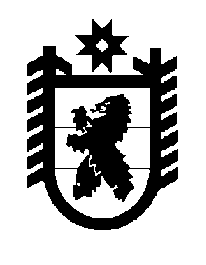 Российская Федерация Республика Карелия    ПРАВИТЕЛЬСТВО РЕСПУБЛИКИ КАРЕЛИЯПОСТАНОВЛЕНИЕот  15 февраля 2016 года № 45-Пг. Петрозаводск О внесении изменений в постановление Правительства Республики Карелия от 21 октября 2010 года № 228-ППравительство Республики Карелия п о с т а н о в л я е т:Внести в Порядок принятия решений о создании, реорганизации, изменения типа и ликвидации государственных учреждений Республики Карелия, а также утверждения уставов государственных учреждений Республики Карелия и внесения в них изменений,  утвержденный постановлением Правительства Республики Карелия от 21 октября 2010 года № 228-П (Собрание законодательства Республики Карелия, 2010, № 10,                      ст. 1319; 2013, № 12, ст. 2299; 2014, № 3, ст. 397; № 5, ст. 806; Официальный интернет-портал правовой информации (www.pravo.gov.ru), 11 декабря 2015 года, № 1000201512110007),  следующие изменения:подпункт «г» пункта 4 признать утратившим силу;пункт 6 дополнить подпунктом «г» следующего содержания:«г) сведения о недвижимом имуществе (в том числе земельных участках), которое планируется закрепить (предоставить в постоянное (бессрочное) пользование) за создаваемым учреждением.»; подпункт «д» пункта 9 признать утратившим силу;дополнить пунктом 10.1 следующего содержания:«10.1. Одновременно с проектом распоряжения Правительства Республики Карелия о реорганизации учреждения в Правительство Республики Карелия представляется пояснительная записка, которая должна содержать:а) обоснование целесообразности реорганизации учреждения;б) информацию о предоставлении реорганизуемому учреждению права выполнять государственные функции и полномочия (для казенного учреждения);в) информацию о планируемом размере ассигнований на содержание создаваемого учреждения (для казенного учреждения);г) сведения о недвижимом имуществе (в том числе земельных участках), которое планируется закрепить (предоставить в постоянное (бессрочное) пользование) за реорганизуемым учреждением.»;подпункт «д» пункта 15 признать утратившим силу;дополнить пунктом 15.1 следующего содержания:«15.1. Одновременно с проектом распоряжения Правительства Республики Карелия об изменении типа казенного учреждения, автономного учреждения в целях создания бюджетного учреждения в Правительство Республики Карелия  представляется пояснительная записка, которая должна содержать:а) обоснование целесообразности изменения типа учреждения;б) сведения о недвижимом имуществе (в том числе земельных участках), которое планируется закрепить (предоставить в постоянное (бессрочное) пользование) за создаваемым учреждением.».           Глава Республики  Карелия                       			      	        А.П. Худилайнен